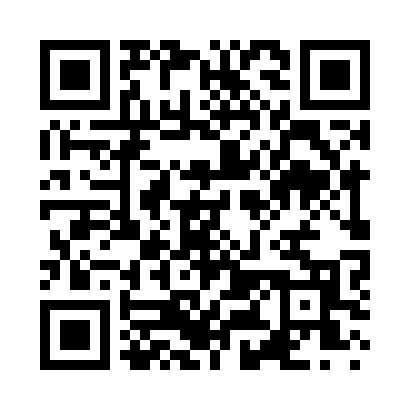 Prayer times for Scott Landing, Louisiana, USAMon 1 Jul 2024 - Wed 31 Jul 2024High Latitude Method: Angle Based RulePrayer Calculation Method: Islamic Society of North AmericaAsar Calculation Method: ShafiPrayer times provided by https://www.salahtimes.comDateDayFajrSunriseDhuhrAsrMaghribIsha1Mon4:416:031:104:528:179:382Tue4:426:031:104:528:179:383Wed4:426:041:104:528:179:384Thu4:436:041:114:528:179:385Fri4:446:051:114:528:179:386Sat4:446:051:114:528:179:377Sun4:456:061:114:538:169:378Mon4:466:061:114:538:169:379Tue4:466:071:114:538:169:3610Wed4:476:071:114:538:169:3611Thu4:486:081:124:538:159:3512Fri4:486:081:124:538:159:3513Sat4:496:091:124:538:159:3414Sun4:506:091:124:548:149:3415Mon4:516:101:124:548:149:3316Tue4:516:111:124:548:139:3217Wed4:526:111:124:548:139:3218Thu4:536:121:124:548:129:3119Fri4:546:121:124:548:129:3020Sat4:556:131:124:548:119:3021Sun4:566:141:124:548:119:2922Mon4:566:141:124:548:109:2823Tue4:576:151:124:548:109:2724Wed4:586:161:134:548:099:2625Thu4:596:161:134:548:089:2626Fri5:006:171:134:548:089:2527Sat5:016:181:124:548:079:2428Sun5:026:181:124:548:069:2329Mon5:036:191:124:548:069:2230Tue5:036:201:124:548:059:2131Wed5:046:201:124:548:049:20